2018-19 Internship Programme – Host Application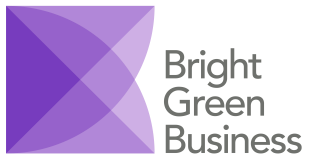 In partnership with Bright Green Business with the support of Transport Scotland, Cycling Scotland seek to sponsor a number of paid internships in colleges and universities across Scotland. Interns will take on the role of Campus Cycling Officer (CCO) delivering a range of cycling activities which are aimed at getting more students and staff travelling by bicycle. Placements will run for the 2018/19 Academic Year.Interns will be participants in Bright Green Business’ Environmental Placement Programme (EPP) for the first 12 weeks of placement. Beyond 12 weeks, interns will enter into a contract of employment with Bright Green Business for the remainder of their placement.  Interns will be paid the current Scottish Living Wage of £8.75 per hour.Bright Green Business will arrange interviews, organise contracts and payroll and provide interns with a mentor to help support them through their placement.The host organisation must nominate a member of staff to mentor the intern during the course of their placement. The host organisation must provide the intern with access to a workspace and IT equipment, relevant systems and corporate mailbox/email address. The host organisation should complete a standard staff induction (so far is as relevant), with particular emphasis on Health & Safety policy and practice. It is expected that the host organisation will reimburse interns for any necessary (approved) business travel or reasonable expenses, to reflect policy (as it might apply to any member of staff).Cycling Scotland have created a specification for the role of Campus Cycling Officer as attached in Appendix A.This specification explains the general purpose of the role, allowing sufficient flexibility for appointed Officers to focus on specific challenges identified or targets set by the host organisation.  Bright Green Business (with support of Cycling Scotland and other partners) will advertise opportunities for approximately four weeks on a variety of different websites and social media platforms.Bright Green Business will sift and match candidates according to knowledge, skills and experience.Bright Green Business will put forward candidates for interview, undertaken by the host university or college. The interview panel will have the duty to select the candidate considered to be best suited to the role and host organisation. It is expected that Cycling Scotland may ask to be part of the interview panel.It is anticipated that interns will take up post in August 2018. Bright Green Business will provide full details of the recruitment process, timescales and ongoing support to host organisations.  The table below presents the planned schedule during the recruitment phase of the programme. The number of placements Cycling Scotland are able to support is limited. This application seeks to identify:Which institutions demonstrate most potential to increase cycling for a diverse range of people, tackling socio-economic inequalities and increasing access to cycling.Which institutions are most likely to effectively utilise the support of an intern to increase cycling as a healthy, active and sustainable travel choice and monitor impact. Which institutions are most likely to best support the intern to develop skills and experience, enhancing career prospects and employability. Applications should be emailed to Valentin Jeanjean no later than 17:00, Wednesday 13th June, 2018.For advice, please call Valentin on 0141 229 5443 or Email: valentinjeanjean@cycling.scot 	 Please respond to each item as fully as possible. Applications should be emailed to Valentin Jeanjean no later than 17:00, Wednesday 13th June, 2018 at valentinjeanjean@cycling.scot 	For further advice, please call Valentin on 0141 229 5443 Appendix a. 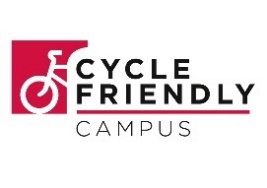 Role descriptioncampus cycling officer (CCO) BackgroundCycling Scotland’s vision is a sustainable, inclusive and healthy Scotland where anyone, anywhere can enjoy all the benefits of cycling.  Cycling Scotland is a recognised Scottish Charity SCO29760.Cycling Scotland work with a range of partners towards the aims of the Cycling Action Plan for Scotland (CAPS) which carries the shared vision of ‘10% of all journeys, by bike, by 2020’The Cycle Friendly Campus Award is aimed at encouraging and supporting colleges and universities across Scotland to take a leading role in increasing the number of students and staff traveling by bike.The roleWorking in partnership with Bright Green Business with the support of Transport Scotland, Cycling Scotland seek to identify interns to support campus-based cycling development projects across Further and Higher Education campuses across Scotland. The candidate will take on the role of Campus Cycling Officer (CCO) and support the Sustainability, Health & Wellbeing , Estates team and/or the Students Association (or other relevant department) in delivering cycling projects and activities aimed at getting staff and students travelling by bicycle. With support from a mentor, the CCO will be put in charge of a small budget and tasked with the responsibility of designing, planning, implementing and evaluating a cycling project. key dutiesSupport the preparation, development and delivery of cycling initiatives on campus in order to support behaviour change and progress towards/maintain Cycle Friendly status, Gather and analyse data relating to cycling activity, in order to prepare and present relevant information and recommendations to colleagues, stakeholders and sponsors Undertake a gap analysis of cycling provision on campus and verify key priorities by engaging with staff and studentsDevelop and maintain effective partnerships which support the college’s efforts to make cycling an attractive travel choice, linking in with wider programmes, initiatives and eventsEstablish and/or develop and maintain appropriate communication channel(s) relevant to cycling development projectsLead on the design, planning, implementation and evaluation of a cycling project(s) and activities which reflect key priorities and feedback from stakeholder engagement Assist colleagues to develop and maintain an up to date Cycling Action Plan which will form the basis of future funding bids / opportunities and delivery of cycling initiatives.Identify and assist in applying to/securing funding when and where appropriate. the candidateWe are looking for an enthusiastic individual who is committed to promoting the benefits of cycling as a healthy, sustainable and affordable travel option. Experience of organising and running events would be an advantage whilst good communication skills, initiative and the ability to engage with varied audiences is essential. This is an excellent development opportunity and we are keen to receive applications from students seeking a career in environmental sustainability, health and/or transport. Applications are open to graduates and those with equivalent knowledge and experience. skills and experienceApplicant InformationBackground & PurposeSummary of Placement TermsRecruitment ProcessIndicative TimescalesDeadline for host applicationsWednesday 13th June, 2018Host organisations identifiedw/c 18th June, 2018Candidate application deadlineMonday 9th July, 2018Interviews w/c 30th July, 2018Placement Start Date20th August, 2018Host Application ProcessApplicationPlease advise what staff resource is currently committed to sustainability, carbon reduction and/or active travel within your institution. Examples: FTE, number of hours, departments, project team, volunteers. Please explain your institutions need for the support of a Cycling Officer intern. Examples: current lack of capacity, skills gap, growing workload, new projects and initiatives Please advise how the intern would be supported by your institution for the duration of their placement.Examples: Mentor support, training, development opportunities / CPD As explained within the candidate brief, the intern will be expected to design and deliver a project. Please advise how the institution might sustain project deliverables and activity beyond the internship.Examples: transference of responsibilities to department, societies, volunteers, alternative funding sources. Referring to the role description, please state any additional objectives which you plan to set for the intern.Examples:Cycle infrastructure projects completeTravel emissions footprint extrapolated from travel survey data.A sustainable travel plan published with help from the publishing team.Update the sustainable travel pages on the intranet.Create a programme of actions and engagement activitiesPlease provide any further details you feel would support your application to host a Cycling Scotland sponsored internExamples: Features of your institution and/or information on demographic profile of students that widens access to cycling in line with Cycling Scotland’s vision of a sustainable, inclusive and healthy Scotland where anyone, anywhere, can enjoy all the benefits of cycling.Please note preference for hosting intern on full-time or part-time basis (please tick).Full Time: Part Time: No Preference: Please note if you would be willing to share an intern with another College / University.Institution variousCampus Location(s)tbcDate PostedAPRIL 2018salary£8.75 per hour (scottish living wage)Placement LengthTBC (aug ’18 – MAY ’19)Essential DesirableAn enthusiasm for and appreciation of the benefits of cycling Knowledge of active travel, environmental, health and sustainability programmes and initiatives in ScotlandStrong written and verbal communication skills Experience of workshop and event planning and delivery Strong presentation and report writing skillsExperience of creating action plans and developing strategiesAbility to motivate and influence others Experience of engaging and managing stakeholdersAble to manage own workload and contribute to team objectives Experience of managing projects and budgets